Администрация городского округа Дубна Московской области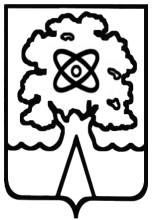 Управление народного образованиямуниципальное бюджетное общеобразовательное учреждение «Средняя общеобразовательная школа № 7            с углубленным изучением отдельных предметов г. Дубны Московской области»                                                    (ШКОЛА № 7)УТВЕРЖДАЮ:Директор ____________ А.Р. РедькинПриложение к приказу от _____________№____ПЛАН РАБОТЫ ШКОЛЫ №7 С МОЛОДЫМИ СПЕЦИАЛИСТАМИ.1. Цель работы с молодыми специалистами: создание в школе условий для профессионального роста молодых специалистов, способствующих снижению проблем адаптации и успешному вхождению в профессиональную деятельность молодого педагога. Задачи: 1. Создать условия для профессиональной адаптации молодых учителей в коллективе школы. 2. Выявить затруднения в профессиональной практике и принять меры по их предупреждению в дальнейшей работе. 3. Обеспечить постепенное вовлечение молодых учителей во все сферы школьной жизни. 4. Включить учителей в самообразовательную и исследовательскую деятельность в контексте Программы развития. 5. Способствовать формированию творческой индивидуальности молодого учителя. 6. Развивать профессиональное мышление и готовность к инновационным преобразованиям. Основные принципы работы с молодыми специалистами:  Обязательность - проведение работы с каждым молодым специалистом, приступившим к работе в школе вне зависимости от должности и направления деятельности.  Индивидуальность - выбор форм и видов работы с молодым специалистом, которые определяются требованиями должности, рабочим местом в соответствии с уровнем профессионального развития.  Непрерывность - целенаправленный процесс адаптации и развития молодого специалиста продолжается на протяжении 3 лет. Эффективность - обязательная периодическая оценка результатов адаптации, развития молодого специалиста и соответствия форм работы уровню его потенциала. Направления обучения молодых специалистов: 1) наставничество - обучение педагога на рабочем месте, участие в работе методических предметных кафедр и профессиональных групп; 2) самообразование – самостоятельное изучение образовательной программы, работа по плану саморазвития; 3) обучение на курсах повышения квалификации; 4) организация методического сопровождения деятельности молодых специалистов. Формы повышения профессионального мастерства молодого учителя: - самообразование; - изучение документов и материалов, представляющих профессиональный интерес; - рефлексия и анализ собственной деятельности; - накопление информации по педагогике, психологии, методике, предметному содержанию; - разработка собственных средств наглядности; - самостоятельное проведение исследований; - постоянная работа над методической темой, представляющей профессиональный интерес для педагога; - разработка диагностических процедур, заданий и проведение мониторинговых исследований в режиме самоконтроля за процессом и результатом обучения; - подготовка самоанализа по итогам года; - посещение уроков и внеклассных мероприятий у коллег; - персональные консультации; - собеседования с администрацией; - индивидуальная работа с наставником; - выполнение индивидуальных заданий под контролем и при поддержке руководителя предметной кафедры; - посещение семинаров и тренингов; - участие в научно-практических конференциях и конкурсах педагогического мастерства для молодых учителей; - посещение курсов повышения квалификации. Формы работы наставника, руководителя кафедры и представителей администрации школы с молодым специалистом:1) Организация помощи начинающим педагогам в овладении педагогическим мастерством через изучение опыта лучших педагогов школы.2) Проведение опытными педагогами «Мастер-классов» и открытых уроков.3) Привлечение молодых специалистов к подготовке и организации педсоветов, семинаров, конференций, к организации работы предметных кафедр.4) Посещение уроков молодых специалистов.5) Отслеживание результатов работы молодого учителя, педагогическая диагностика.6) Организация разработки молодыми специалистами дидактического материала, электронных учебных материалов.Календарный план.1 год. Этап – теоретический (адаптационный).Цель: оказание практической помощи молодым специалистам в их адаптации в школе, вопросах совершенствования теоретических знаний.Задачи:1) определить сформированность профессионально значимых качеств с целью разработки адаптационной программы профессионального становления молодого учителя;2)  сформировать навыки самоорганизации и активности;3) выявить наиболее серьезные проблемы начинающих педагогов в учебном процессе и определить пути их разрешения.Прогнозируемый результат: молодой специалист с сформированными навыками самоорганизации, самостоятельного поиска информации, владеющий знаниями и умениями в области поурочного планирования, анализа и самоанализа урока.Формы работы:- индивидуальные консультации;- посещение уроков;- занятия школы молодого учителя на базе ГОРУНО г. Дубны, тренинг, заседания круглого стола.2 год. Этап – теоретико-апробационный (проектировочный).Цель: формирование потребности молодого специалиста в проектировании своего дальнейшего профессионального роста, в совершенствовании теоретических и практических компетенций.Задачи:1) стимулировать личностно-профессиональное развитие молодого специалиста посредством использования эффективных форм повышения профессиональной компетентности и профессионального мастерства;2) сформировать умение планировать и организовать свою деятельность;3) обеспечить информационное пространство для самостоятельного овладения профессиональными знаниями.Прогнозируемый результат: молодой специалист, способный к проектированию и рефлексии своей деятельности, со сформированной потребностью в постоянном самообразовании.Формы работы:- индивидуальные, коллективные консультации;- посещение уроков;- мастер-классы;- открытие уроки, внеклассные мероприятия.3 год. Этап – апробационный (контрольно-оценочный).Цель: создание условий для формирования у молодого педагога индивидуального стиля творческой деятельности, становление молодого специалиста как учителя-профессионала.Задачи:1) сформировать потребность и стремление к рефлексии собственной деятельности;2) сформировать умение критически оценивать процесс профессионального становления и развития;3) сформировать навык самостоятельного управления своим профессиональным развитием;Прогнозируемый результат: молодой специалист, умеющий планировать учебную деятельность, как собственную, так и ученическую, на основе творческого поиска через самообразование, нетрадиционные формы работы, психологически и профессионально готовый к самостоятельной деятельностиФормы работы:- индивидуальные, групповые консультации;- посещение уроков;- мастер-классы; - открытые уроки, внеклассные мероприятия;- выступления на педсоветах.Приложение №1   Банк Наставников Школы №71. Барабанова В.А.2. Чуринова М.Б.3. Гребнева Г.Н.4. Гранкина Е.В.5. Кабирова Ю.В.6. Редькина Е.Н.7. Сиротина Ю.А.8. Толченова М.А.9. Слепнева Е.В.10. Тур О.В.11. Андреева Т.В.12. Тараканова Н.И.13. Смирнов А.С.Приложение №2 Памятка молодому учителю.Уважаемый молодой коллега!Ваша трудовая деятельность только начинается. Поэтому позвольте мне как учителю наставнику поделиться опытом, накопленным за многие годы работы в школе классным руководителем.Любая деятельность начинается с планирования работы. Не забудьте, составляя план:сделать анализ работы за предыдущий год (если вы работаете в школе не первый год);написать характеристику класса (если Вы взяли классное руководство только в этом учебном году, то выполните это в течение первой четверти);определить цель, поставить воспитательные задачи.Постарайтесь спланировать экскурсии, классные часы, темы родительских собраний.Подумайте над темой самообразования (или обобщения опыта работы), выберите удобную для вас форму самообразования.Проанализируйте дела класса как внутренние, так и общешкольные.Учтите педсоветы, заседания предметной кафедры и совещания классных руководителей.Вы можете включить в план работы следующие разделы:учебные дела;участие в общешкольных мероприятиях;дела класса;работа с родителями;индивидуальная работа с учащимися.Приготовьтесь к тому, что классный руководитель ведет следующую документацию:классный журнал – школьный портал;план воспитательной работы с классным коллективом;тетрадь классного руководителя в любой форме;дневники учащихся;личные дела учащихся;психолого-педагогические карты изучения личности учащихся (по необходимости);папки с разработками воспитательных мероприятий.Составьте себе памятку:кабинет, закрепленный за вашим классом;помещение, прикрепленное для генеральной уборки;дни дежурства по школе;график дежурства по классу;день выпуска общешкольной или классной газеты;список учащихся, воспитывающихся в многодетных / неполных семьях, семьях СОП и тд;сведения об учащихся класса и их родителях с указанием домашнего адреса, телефона;сведения о занятости учащихся во внеурочное время;распределение общественных поручений (отдельно указать тех, кто является старостой класса, членом школьного самоуправления);список учителей предметников, работающих в классе;расписание внеурочных занятий класса;расписание по личной учебной нагрузке;состав родительского комитета класса (указать представителя от класса в общешкольном родительском комитете/Управляющем совете);продумать срочное оповещение учащихся;оформить дни рождения учеников класса по месяцам;дела, которые требуют предварительной подготовки;акции, проекты, в которых может принять участие класс, различного уровня, с целью пополнения портфолио учащихся и раскрытия их талантов.№СодержаниеСрокиОтветственные1Разработка и утверждение плана работы с молодыми специалистами на  …………учебный годДо 07.09.Заместитель директора по УВР согласно участку контроля.2Закрепление молодых специалистов за педагогами-наставниками приказом директораДо 15.09.Директор3Входное анкетирование молодых специалистов До 15.09.Педагог-психолог4Теоретические занятия: Понятия: «программа», «календарно-тематическое планирование», поурочное планирование». Изучение инструкции по заполнению Школьного портала.СентябрьЗаместитель директора по УВР, педагог- наставник.5Обзорный контроль. Посещение уроков молодого специалиста с целью общего ознакомления с профессиональным уровнем его работы.Сентябрь – декабрь.Заместитель директора по УВР, педагог- наставник. 6Теоретические занятия: Поурочное планирование: формулировка цели, постановка задач урока, структура урока. Различные классификации типологии уроков. Типы, виды уроков.ОктябрьЗаместитель директора по УВР, педагог- наставник.7Посещение молодыми специалистами уроков опытных педагогов, обсуждение уроков.Ноябрь-декабрь.Заместитель директора по УВР.8Теоретические занятия: Самоанализ урока /мероприятия. Критерии составления самоанализа урока/мероприятияДекабрьЗаместитель директора по УВР.9Взаимопосещение уроков, анализ, обсуждениеДекабрьпедагог- наставник.10Предупредительный контроль. Посещение уроков молодого специалиста с целью наблюдения и диагностики на предмет выявления и предупреждения ошибок в работе молодого специалиста.ЯнварьДиректор, Заместитель директора по УВР.11Заседание круглого стола. Тренинг «Педагогические ситуации. Трудная ситуация на уроке и выход из нее». Совместное обсуждение возникших проблем на уроке. Подведение итогов работы за 1 полугодие.ЯнварьДиректор, Заместитель директора по УВР, руководитель предметной кафедры, педагог-психолог, социальный педагог.12Теоретические занятия: Изучение методических разработок по теме «Требования к анализу урока». Составление карты анализа урока.ФевральЗаместитель директора по УВР, педагог- наставник.13Посещение уроков опытных педагогов, обсуждение, составление карты анализа урока.Мартпедагог- наставник.14Повторный контроль. Посещение уроков молодых специалистов с целью изучения уровня готовности учителя к работе в условиях школы.АпрельДиректор, Заместитель директора по УВР, руководитель предметной кафедры, педагог-психолог.15Анкетирование молодых специалистов на выявление профессиональных затруднений, определение степени комфортности учителя в коллективе.Майпедагог-психолог.16Подведение итогов работы за год. Составление молодыми специалистами рефлексивного отчета деятельности, определение задач на новый учебный год. Отчет наставника о проделанной работе, анализ работы молодых специалистов.Май-июньЗаместитель директора по УВР, педагог-наставник.№СодержаниеСрокиОтветственные1Разработка и утверждение плана работы с молодыми специалистами на  …………учебный годДо 07.09.Заместитель директора по УВР. 2Закрепление молодых специалистов за педагогами-наставниками приказом директораДо 15.09.Директор3Входное анкетирование молодых специалистов на предмет выявления педагогических запросов и методических затруднений.До 20.09.Педагог-психолог4Теоретические занятия: Составление календарно-тематического планирования по предмету. Составление плана по самообразованию.СентябрьЗаместитель директора по УВР, руководитель предметной кафедры, педагог- наставник.5Обзорный контроль.  Посещение уроков молодого специалиста с целью общего ознакомления с профессиональным уровнем его работы.Сентябрь – ноябрь.Директор, Заместитель директора по УВР, педагог- наставник. 6Теоретические занятия: Система воспитательной работы в классном коллективе. Составление плана классного часа, родительского собрания, внеклассного мероприятия. Составление психолого-педагогической характеристики класса. Составление воспитательного плана работы.ОктябрьЗаместитель директора по ВР, педагог- психолог.7Посещение молодыми специалистами уроков опытных педагогов, обсуждение уроков.Октябрь-декабрь.Заместитель директора по УВР.8Взаимопосещение уроков, анализ, обсуждениеНоябрь-декабрьпедагог- наставник.9Лекторий «Психолого-педагогическая культура учителя».Декабрьпедагог-психолог.10Персональный контроль. Посещение уроков молодых специалистов с целью изучения их работы за 1 полугодие учебного года.ЯнварьДиректор, Заместитель директора по УВР, руководитель предметной кафедры.11Теоретические занятия: Современные педагогические технологии. Использование инновационных технологий в учебном процессе. Выбор темы самообразования.ЯнварьЗаместитель директора по УВР, руководитель предметной кафедры12Изучение опыта творчески работающих педагогов школы, посещение уроков. ФевральЗаместитель директора по УВР, педагог- наставник.13Теоретические занятия: Портфолио учителя. Использование учебно-дидактических материалов в учебном процессе. Создание банка педагогических новинок, дидактического материала.МартЗаместитель директора по УВР, педагог- наставник.14Взаимопосещение уроков, анализ, обсуждение.Март-апрельпедагог- наставник.15Проведение открытого урока/внеклассного мероприятия в рамках предметных недель школы.Март-апрельЗаместитель директора по УВР, педагог- наставник.16Анкетирование молодых специалистов на выявление профессиональных затруднений.Майпедагог-психолог.17Подведение итогов работы за год. Составление молодыми специалистами отчета деятельности, определение задач на новый учебный год. Отчет наставника о проделанной работе, анализ работы молодых специалистов.Май-июньЗаместитель директора по УВР, педагог-наставник.№СодержаниеСрокиОтветственные1Разработка и утверждение плана работы с молодыми специалистами на  …………учебный годДо 07.09.Заместитель директора по УВР. 2Закрепление молодых специалистов за педагогами-наставниками приказом директораДо 15.09.Директор3Входное анкетирование молодых специалистов на предмет выявления педагогических запросов и методических затруднений.До 20.09.Педагог-психолог4Теоретические занятия: Понятия «Элективные курсы», «Внеурочные занятия», «Факультативные курсы». Правила составления авторской программы элективных, факультативных курсов, занятий внеурочной деятельности.СентябрьЗаместитель директора по УВР, руководитель предметной кафедры, педагог- наставник.5Обзорный контроль.  Посещение уроков и внеклассных мероприятий молодого специалиста с целью общего ознакомления с профессиональным уровнем его работы.Сентябрь – ноябрь.Директор, Заместитель директора по УВР, Заместитель директора по ВР, педагог- наставник. 6Проведение молодыми специалистами открытого урока/внеклассного мероприятия в рамках плана предметных недель школы. ОктябрьДиректор, Заместитель директора по УВР, Заместитель директора по ВР, педагог-психолог, педагог- наставник.7Посещение молодыми специалистами уроков опытных педагогов, обсуждение уроков.Октябрь-декабрь.Заместитель директора по УВР.8Теоретические занятия: Система работы с одаренными детьми. Понятие «Одаренность». Виды одаренности. Принципы и подходы в работе с одаренными детьми.НоябрьЗаместитель директора по УВР, Заместитель директора по ВР, педагог-психолог.9Взаимопосещение уроков, анализ, обсуждениеНоябрь-декабрьпедагог- наставник.10Теоретические занятия: Планирование работы с учащимися с низкой мотивацией к обучению. Формы и методы коррекционной работы. Методы диагностики, критериального оценивания.Январьпедагог-психолог, социальный педагог.11Изучение опыта творчески работающих педагогов школы, посещение уроков. Январь-февральЗаместитель директора по УВР, педагог- наставник.12Фронтальный контроль. Посещение уроков молодого специалиста с целью изучения его работы.ФевральДиректор, Заместитель директора по УВР, педагог- наставник.13Проведение открытого классного часа.МартЗаместитель директора по УВР, Заместитель директора по ВР, педагог-психолог, педагог- наставник.14Организация и проведение декады молодого специалиста (открытые уроки, внеклассные мероприятия, отчетные выступления)АпрельЗаместитель директора по УВР, педагог- наставник.15Анкетирование молодых специалистов на выявление профессиональных затруднений.Майпедагог-психолог.16Подведение итогов работы за три года. Анализ деятельности молодых специалистов. Характеристика молодых специалистов. Определение необходимости продолжения работы по оказанию молодым специалистам наставнической помощи.Май-июньДиректор, Заместитель директора по УВР, Заместитель директора по ВР, педагог-психолог, педагог-наставник.